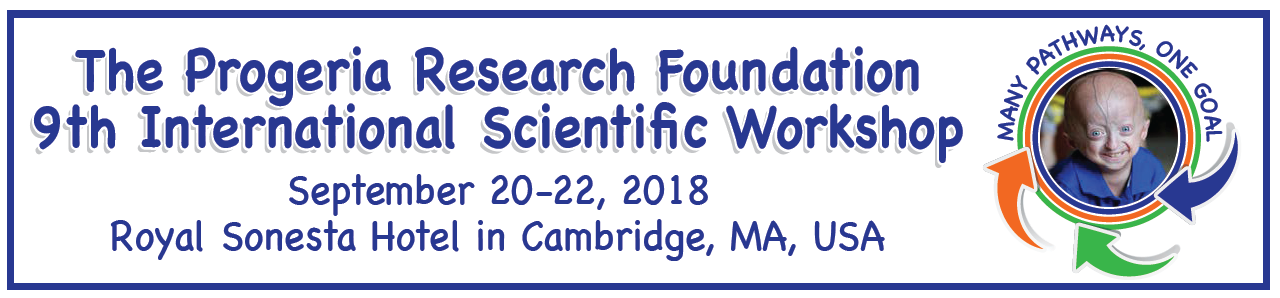 Poster Abstract Due by August 23rd, 2018All poster presenters will also participate in the lightening poster session (see instructions on workshop home page).Title:Author(s):Institution:Please provide all information in the block below.  Do not adjust margins.